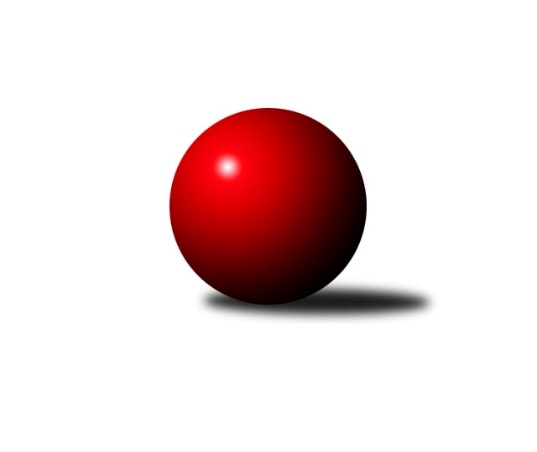 Č.1Ročník 2023/2024	16.9.2023Nejlepšího výkonu v tomto kole: 3216 dosáhlo družstvo: Kuželky Aš BZápadočeská divize 2023/2024Výsledky 1. kolaSouhrnný přehled výsledků:TJ Sokol Útvina	- TJ Slavoj Plzeň	7:1	2566:2546	14.0:10.0	16.9.TJ Dobřany	- Slovan K.Vary B	5:3	2467:2426	12.0:12.0	16.9.TJ Lomnice B	- Kuželky Ji.Hazlov B	2:6	2979:3002	11.0:13.0	16.9.Baník Stříbro	- TJ Sokol Zahořany 	3:5	3010:3023	12.0:12.0	16.9.Kuželky Aš B	- Kuželky Holýšov B	6:2	3216:3067	17.0:7.0	16.9.Lokomotiva Cheb B 	- Lokomotiva Cheb A 	2:6	2702:2767	10.0:14.0	16.9.Tabulka družstev:	1.	TJ Sokol Útvina	1	1	0	0	7.0 : 1.0 	14.0 : 10.0 	 2566	2	2.	Kuželky Aš B	1	1	0	0	6.0 : 2.0 	17.0 : 7.0 	 3216	2	3.	Lokomotiva Cheb A	1	1	0	0	6.0 : 2.0 	14.0 : 10.0 	 2767	2	4.	Kuželky Ji.Hazlov B	1	1	0	0	6.0 : 2.0 	13.0 : 11.0 	 3002	2	5.	TJ Sokol Zahořany	1	1	0	0	5.0 : 3.0 	12.0 : 12.0 	 3023	2	6.	TJ Dobřany	1	1	0	0	5.0 : 3.0 	12.0 : 12.0 	 2467	2	7.	Baník Stříbro	1	0	0	1	3.0 : 5.0 	12.0 : 12.0 	 3010	0	8.	Slovan K.Vary B	1	0	0	1	3.0 : 5.0 	12.0 : 12.0 	 2426	0	9.	TJ Lomnice B	1	0	0	1	2.0 : 6.0 	11.0 : 13.0 	 2979	0	10.	Lokomotiva Cheb B	1	0	0	1	2.0 : 6.0 	10.0 : 14.0 	 2702	0	11.	Kuželky Holýšov B	1	0	0	1	2.0 : 6.0 	7.0 : 17.0 	 3067	0	12.	TJ Slavoj Plzeň	1	0	0	1	1.0 : 7.0 	10.0 : 14.0 	 2546	0Podrobné výsledky kola:	 TJ Sokol Útvina	2566	7:1	2546	TJ Slavoj Plzeň	Stanislav Veselý	 	 209 	 218 		427 	 2:2 	 421 	 	214 	 207		Jakub Harmáček	Jiří Kubínek	 	 212 	 227 		439 	 4:0 	 426 	 	210 	 216		Jáchym Kaas	Vít Červenka	 	 175 	 202 		377 	 0:4 	 428 	 	190 	 238		Jan Pešek	Vlastimil Hlavatý	 	 226 	 210 		436 	 2:2 	 430 	 	215 	 215		Vlastimil Hlavatý	Václav Kříž ml.	 	 228 	 214 		442 	 4:0 	 404 	 	205 	 199		Jiří Opatrný	Jan Kříž	 	 225 	 220 		445 	 2:2 	 437 	 	238 	 199		Petr Harmáčekrozhodčí: Václav Kříž ml.Nejlepší výkon utkání: 445 - Jan Kříž	 TJ Dobřany	2467	5:3	2426	Slovan K.Vary B	Vojtěch Kořan	 	 243 	 195 		438 	 2:2 	 406 	 	209 	 197		Johannes Luster	Josef Dvořák	 	 173 	 192 		365 	 0:4 	 404 	 	208 	 196		Blanka Martinková	Marek Smetana	 	 219 	 202 		421 	 0:4 	 451 	 	230 	 221		Lubomír Martinek	Marek Eisman	 	 191 	 210 		401 	 4:0 	 380 	 	190 	 190		Václav Hlaváč ml.	Petr Kučera	 	 227 	 181 		408 	 2:2 	 415 	 	222 	 193		Lukáš Zeman	Pavel Sloup	 	 214 	 220 		434 	 4:0 	 370 	 	177 	 193		Petr Čolák *1rozhodčí: Marek Smetanastřídání: *1 od 51. hodu Daniela StašováNejlepší výkon utkání: 451 - Lubomír Martinek	 TJ Lomnice B	2979	2:6	3002	Kuželky Ji.Hazlov B	Rudolf Štěpanovský	118 	 123 	 138 	125	504 	 1:3 	 521 	 126	137 	 132	126	Pavel Repčík	Zuzana Kožíšková	114 	 124 	 133 	106	477 	 2:2 	 486 	 129	117 	 117	123	Jana Komancová	Jiří Guba	138 	 130 	 136 	101	505 	 2:2 	 499 	 121	115 	 137	126	Kamil Bláha	Lucie Vajdíková	117 	 133 	 118 	127	495 	 4:0 	 443 	 116	109 	 99	119	Vendula Suchánková	Hubert Guba	129 	 123 	 114 	134	500 	 2:2 	 510 	 126	130 	 124	130	Petr Haken	Přemysl Krůta	132 	 118 	 117 	131	498 	 0:4 	 543 	 138	130 	 132	143	Michal Tučekrozhodčí: Jiří GubaNejlepší výkon utkání: 543 - Michal Tuček	 Baník Stříbro	3010	3:5	3023	TJ Sokol Zahořany 	Jaroslav Harančík	135 	 119 	 144 	110	508 	 1.5:2.5 	 523 	 135	135 	 121	132	Pavel Pivoňka	Pavel Basl	109 	 108 	 119 	141	477 	 3:1 	 465 	 98	127 	 114	126	Matěj Chlubna	Bernard Vraniak	127 	 139 	 137 	128	531 	 2.5:1.5 	 511 	 122	120 	 141	128	Radek Kutil	Jakub Marcell	119 	 126 	 124 	125	494 	 3:1 	 483 	 127	117 	 120	119	Anna Löffelmannová	Jan Čech	142 	 124 	 137 	129	532 	 1:3 	 556 	 131	133 	 159	133	David Grössl	Václav Loukotka	113 	 102 	 125 	128	468 	 1:3 	 485 	 115	127 	 127	116	Tomáš Bendarozhodčí: Václav LoukotkaNejlepší výkon utkání: 556 - David Grössl	 Kuželky Aš B	3216	6:2	3067	Kuželky Holýšov B	Václav Pilař	130 	 125 	 122 	117	494 	 1:3 	 532 	 138	128 	 119	147	Bedřich Horka	Vladislav Urban	141 	 130 	 158 	140	569 	 4:0 	 505 	 125	124 	 139	117	Jan Štengl	Jaroslav Bulant	144 	 141 	 137 	137	559 	 4:0 	 480 	 122	103 	 126	129	Stanislav Šlajer *1	Dominik Kopčík	145 	 136 	 141 	125	547 	 2:2 	 564 	 127	146 	 135	156	Jakub Janouch	Luděk Kratochvíl	122 	 124 	 113 	155	514 	 3:1 	 487 	 109	104 	 139	135	Miroslav Martínek	Martin Hurta	129 	 130 	 138 	136	533 	 3:1 	 499 	 121	144 	 112	122	Josef Vdovecrozhodčí: Martin Hurtastřídání: *1 od 61. hodu Lucie HorkováNejlepší výkon utkání: 569 - Vladislav Urban	 Lokomotiva Cheb B 	2702	2:6	2767	Lokomotiva Cheb A 	Lenka Pivoňková	 	 207 	 216 		423 	 0:4 	 431 	 	213 	 218		Jiří Čížek	Jiří Vácha	 	 199 	 225 		424 	 0:4 	 463 	 	232 	 231		František Douša	Jiří Nováček	 	 260 	 220 		480 	 2:2 	 473 	 	275 	 198		Ladislav Lipták	Pavel Schubert	 	 214 	 221 		435 	 2:2 	 459 	 	239 	 220		Jan Adam	Dagmar Rajlichová	 	 216 	 244 		460 	 2:2 	 492 	 	253 	 239		Zdeněk Eichler	Petr Rajlich	 	 236 	 244 		480 	 4:0 	 449 	 	222 	 227		Eva Nováčkovározhodčí: Petr RajlichNejlepší výkon utkání: 492 - Zdeněk EichlerPořadí jednotlivců:	jméno hráče	družstvo	celkem	plné	dorážka	chyby	poměr kuž.	Maximum	1.	Zdeněk Eichler 	Lokomotiva Cheb A 	590.40	397.2	193.2	0.0	1/1	(590.4)	2.	Jiří Nováček 	Lokomotiva Cheb B 	576.00	373.2	202.8	1.2	1/1	(576)	3.	Petr Rajlich 	Lokomotiva Cheb B 	576.00	379.2	196.8	4.8	1/1	(576)	4.	Vladislav Urban 	Kuželky Aš B	569.00	381.0	188.0	6.0	1/1	(569)	5.	Ladislav Lipták 	Lokomotiva Cheb A 	567.60	374.4	193.2	2.4	1/1	(567.6)	6.	Jakub Janouch 	Kuželky Holýšov B	564.00	388.0	176.0	10.0	1/1	(564)	7.	Jaroslav Bulant 	Kuželky Aš B	559.00	346.0	213.0	4.0	1/1	(559)	8.	David Grössl 	TJ Sokol Zahořany 	556.00	379.0	177.0	4.0	1/1	(556)	9.	František Douša 	Lokomotiva Cheb A 	555.60	384.0	171.6	1.2	1/1	(555.6)	10.	Dagmar Rajlichová 	Lokomotiva Cheb B 	552.00	372.0	180.0	8.4	1/1	(552)	11.	Jan Adam 	Lokomotiva Cheb A 	550.80	390.0	160.8	7.2	1/1	(550.8)	12.	Dominik Kopčík 	Kuželky Aš B	547.00	355.0	192.0	7.0	1/1	(547)	13.	Michal Tuček 	Kuželky Ji.Hazlov B	543.00	362.0	181.0	5.0	1/1	(543)	14.	Lubomír Martinek 	Slovan K.Vary B	541.20	384.0	157.2	8.4	1/1	(541.2)	15.	Eva Nováčková 	Lokomotiva Cheb A 	538.80	367.2	171.6	4.8	1/1	(538.8)	16.	Jan Kříž 	TJ Sokol Útvina	534.00	382.8	151.2	2.4	1/1	(534)	17.	Martin Hurta 	Kuželky Aš B	533.00	366.0	167.0	5.0	1/1	(533)	18.	Bedřich Horka 	Kuželky Holýšov B	532.00	378.0	154.0	10.0	1/1	(532)	19.	Jan Čech 	Baník Stříbro	532.00	387.0	145.0	10.0	1/1	(532)	20.	Bernard Vraniak 	Baník Stříbro	531.00	371.0	160.0	9.0	1/1	(531)	21.	Václav Kříž  ml.	TJ Sokol Útvina	530.40	360.0	170.4	4.8	1/1	(530.4)	22.	Jiří Kubínek 	TJ Sokol Útvina	526.80	336.0	190.8	8.4	1/1	(526.8)	23.	Vojtěch Kořan 	TJ Dobřany	525.60	334.8	190.8	4.8	1/1	(525.6)	24.	Petr Harmáček 	TJ Slavoj Plzeň	524.40	362.4	162.0	6.0	1/1	(524.4)	25.	Vlastimil Hlavatý 	TJ Sokol Útvina	523.20	326.4	196.8	7.2	1/1	(523.2)	26.	Pavel Pivoňka 	TJ Sokol Zahořany 	523.00	361.0	162.0	4.0	1/1	(523)	27.	Pavel Schubert 	Lokomotiva Cheb B 	522.00	350.4	171.6	0.0	1/1	(522)	28.	Pavel Repčík 	Kuželky Ji.Hazlov B	521.00	354.0	167.0	9.0	1/1	(521)	29.	Pavel Sloup 	TJ Dobřany	520.80	363.6	157.2	6.0	1/1	(520.8)	30.	Jiří Čížek 	Lokomotiva Cheb A 	517.20	361.2	156.0	7.2	1/1	(517.2)	31.	Vlastimil Hlavatý 	TJ Slavoj Plzeň	516.00	346.8	169.2	8.4	1/1	(516)	32.	Luděk Kratochvíl 	Kuželky Aš B	514.00	351.0	163.0	6.0	1/1	(514)	33.	Jan Pešek 	TJ Slavoj Plzeň	513.60	349.2	164.4	8.4	1/1	(513.6)	34.	Stanislav Veselý 	TJ Sokol Útvina	512.40	351.6	160.8	7.2	1/1	(512.4)	35.	Jáchym Kaas 	TJ Slavoj Plzeň	511.20	342.0	169.2	3.6	1/1	(511.2)	36.	Radek Kutil 	TJ Sokol Zahořany 	511.00	346.0	165.0	2.0	1/1	(511)	37.	Petr Haken 	Kuželky Ji.Hazlov B	510.00	350.0	160.0	4.0	1/1	(510)	38.	Jiří Vácha 	Lokomotiva Cheb B 	508.80	369.6	139.2	10.8	1/1	(508.8)	39.	Jaroslav Harančík 	Baník Stříbro	508.00	337.0	171.0	6.0	1/1	(508)	40.	Lenka Pivoňková 	Lokomotiva Cheb B 	507.60	363.6	144.0	8.4	1/1	(507.6)	41.	Marek Smetana 	TJ Dobřany	505.20	355.2	150.0	8.4	1/1	(505.2)	42.	Jakub Harmáček 	TJ Slavoj Plzeň	505.20	367.2	138.0	7.2	1/1	(505.2)	43.	Jiří Guba 	TJ Lomnice B	505.00	339.0	166.0	7.0	1/1	(505)	44.	Jan Štengl 	Kuželky Holýšov B	505.00	350.0	155.0	13.0	1/1	(505)	45.	Rudolf Štěpanovský 	TJ Lomnice B	504.00	345.0	159.0	8.0	1/1	(504)	46.	Hubert Guba 	TJ Lomnice B	500.00	354.0	146.0	9.0	1/1	(500)	47.	Kamil Bláha 	Kuželky Ji.Hazlov B	499.00	337.0	162.0	6.0	1/1	(499)	48.	Josef Vdovec 	Kuželky Holýšov B	499.00	340.0	159.0	14.0	1/1	(499)	49.	Lukáš Zeman 	Slovan K.Vary B	498.00	330.0	168.0	12.0	1/1	(498)	50.	Přemysl Krůta 	TJ Lomnice B	498.00	342.0	156.0	9.0	1/1	(498)	51.	Lucie Vajdíková 	TJ Lomnice B	495.00	356.0	139.0	11.0	1/1	(495)	52.	Václav Pilař 	Kuželky Aš B	494.00	337.0	157.0	8.0	1/1	(494)	53.	Jakub Marcell 	Baník Stříbro	494.00	353.0	141.0	17.0	1/1	(494)	54.	Petr Kučera 	TJ Dobřany	489.60	334.8	154.8	7.2	1/1	(489.6)	55.	Johannes Luster 	Slovan K.Vary B	487.20	350.4	136.8	12.0	1/1	(487.2)	56.	Miroslav Martínek 	Kuželky Holýšov B	487.00	342.0	145.0	14.0	1/1	(487)	57.	Jana Komancová 	Kuželky Ji.Hazlov B	486.00	341.0	145.0	5.0	1/1	(486)	58.	Tomáš Benda 	TJ Sokol Zahořany 	485.00	344.0	141.0	11.0	1/1	(485)	59.	Jiří Opatrný 	TJ Slavoj Plzeň	484.80	340.8	144.0	6.0	1/1	(484.8)	60.	Blanka Martinková 	Slovan K.Vary B	484.80	348.0	136.8	14.4	1/1	(484.8)	61.	Anna Löffelmannová 	TJ Sokol Zahořany 	483.00	335.0	148.0	9.0	1/1	(483)	62.	Marek Eisman 	TJ Dobřany	481.20	334.8	146.4	6.0	1/1	(481.2)	63.	Zuzana Kožíšková 	TJ Lomnice B	477.00	339.0	138.0	18.0	1/1	(477)	64.	Pavel Basl 	Baník Stříbro	477.00	341.0	136.0	10.0	1/1	(477)	65.	Václav Loukotka 	Baník Stříbro	468.00	330.0	138.0	7.0	1/1	(468)	66.	Matěj Chlubna 	TJ Sokol Zahořany 	465.00	321.0	144.0	18.0	1/1	(465)	67.	Václav Hlaváč  ml.	Slovan K.Vary B	456.00	337.2	118.8	15.6	1/1	(456)	68.	Vít Červenka 	TJ Sokol Útvina	452.40	306.0	146.4	15.6	1/1	(452.4)	69.	Vendula Suchánková 	Kuželky Ji.Hazlov B	443.00	316.0	127.0	8.0	1/1	(443)	70.	Josef Dvořák 	TJ Dobřany	438.00	326.4	111.6	16.8	1/1	(438)Sportovně technické informace:Starty náhradníků:registrační číslo	jméno a příjmení 	datum startu 	družstvo	číslo startu13737	Blanka Martinková	16.09.2023	Slovan K.Vary B	1x3702	Lubomír Martinek	16.09.2023	Slovan K.Vary B	1x27347	Vlastimil Hlavatý	16.09.2023	TJ Slavoj Plzeň	1x25305	Dominik Kopčík	16.09.2023	Kuželky Aš B	1x14736	Stanislav Šlajer	16.09.2023	Kuželky Holýšov B	1x23299	Lucie Horková	16.09.2023	Kuželky Holýšov B	1x26126	Jan Štengl	16.09.2023	Kuželky Holýšov B	1x25433	Václav Hlaváč ml.	16.09.2023	Slovan K.Vary B	1x14289	Daniela Stašová	16.09.2023	Slovan K.Vary B	1x16410	Pavel Schubert	16.09.2023	Lokomotiva Cheb B 	1x
Hráči dopsaní na soupisku:registrační číslo	jméno a příjmení 	datum startu 	družstvo	13926	Pavel Pivoňka	16.09.2023	TJ Sokol Zahořany 	Program dalšího kola:2. kolo23.9.2023	so	9:00	Lokomotiva Cheb A  - TJ Sokol Útvina	23.9.2023	so	9:00	Kuželky Holýšov B - TJ Dobřany	23.9.2023	so	10:00	Kuželky Ji.Hazlov B - Baník Stříbro	23.9.2023	so	10:30	Slovan K.Vary B - TJ Lomnice B	23.9.2023	so	13:00	TJ Slavoj Plzeň - Kuželky Aš B	23.9.2023	so	14:00	TJ Sokol Zahořany  - Lokomotiva Cheb B 	Nejlepší šestka kola - absolutněNejlepší šestka kola - absolutněNejlepší šestka kola - absolutněNejlepší šestka kola - absolutněNejlepší šestka kola - dle průměru kuželenNejlepší šestka kola - dle průměru kuželenNejlepší šestka kola - dle průměru kuželenNejlepší šestka kola - dle průměru kuželenNejlepší šestka kola - dle průměru kuželenPočetJménoNázev týmuVýkonPočetJménoNázev týmuPrůměr (%)Výkon1xZdeněk EichlerLoko Cheb A590.4*1xZdeněk EichlerLoko Cheb A110.874921xJiří NováčekLoko Cheb B576*1xLubomír MartinekSlovan KV B108.814511xPetr RajlichLoko Cheb B576*1xJiří NováčekLoko Cheb B108.174801xVladislav UrbanKuželky Aš B5691xPetr RajlichLoko Cheb B108.174801xLadislav LiptákLoko Cheb A567.6*1xJan KřížSo.Útvina107.64451xJakub JanouchHolýšov B5642xJan KřížSo.Útvina107.6445